Name: __________________________________________________	Class: _________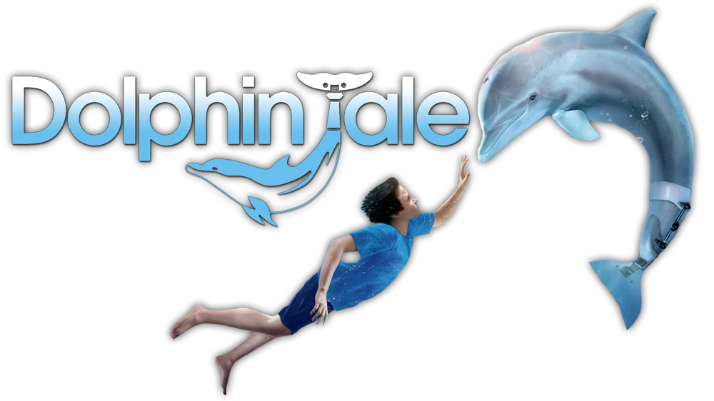 NC3 Let’s Read 1 P.49QuestionnaireWhere was the dolphin?
What was Sawyer doing when he found the dolphin?
Why did Sawyer have to take special summer classes?
Where did the ambulance take the dolphin to?
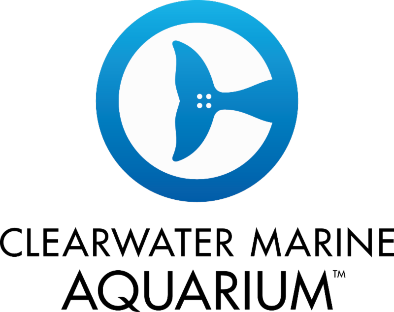 What’s the name of the dolphin?
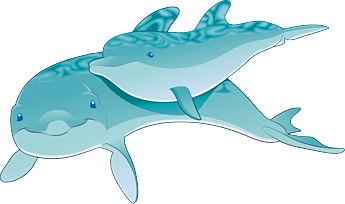 Did Winter and Sawyer become good friends?
____ _ _____ ____ _What happened to Winter’s tail?
Why was Sawyer’s mom angry at him?
What did Winter do with the plastic tails made for her?
How was the festival called?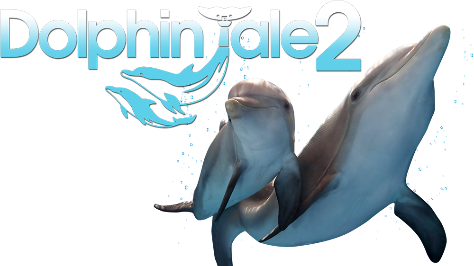 How many points did you get? __________AClimbing a mountain.BIn the sea.CLying on the beach.ASawyer was on the bus.BHe was at home.CHe was riding his bike along the beach.ABecause he was smart.BHe loved going there to study.CHe was not doing well at school.ATo Sawyer’s swimming pool.BTo the animal hospital.CTo the sea.AWinter.BWiener.CWinner.AThe doctor had to cut it off.BWhat tail? She was born without one (tail).CNothing happened. Her tail was good.ASawyer was smelling like fish.BBecause he was a lazy boy.CShe was angry because he was not going to school.AShe broke them.BWinter didn’t like the color.CShe gave them to another dolphin.AWinter Matsuri.BSave Winter.CSave the earth.